Weather chapter 3 test bankMultiple ChoiceIdentify the letter of the choice that best completes the statement or answers the question.____	1.	The tilt of Earth as it orbits around the sun causes____	2.	What factor affects the prevailing winds as they blow across a continent, producing different climates?____	3.	What factor determines the amount of solar energy an area receives?____	4.	What climate zone has the coldest average temperature?____	5.	What biome is not located in the tropical zone?____	6.	What biome contains the greatest number of plant and animal species?____	7.	Which of the following is NOT a theory for the cause of ice ages?____	8.	Which of the following is thought to contribute to global warming?____	9.	Wind will generally carry the most moisture when it comes from____	10.	Which of these gets about as much precipitation as a tropical desert?____	11.	Which human activity is thought to be most responsible for global warming?____	12.	Seasons are caused by____	13.	The equator has a latitude of ____	14.	The North Pole has a latitude of ____	15.	At a latitude of 90º, the sun's rays strike the surface of the Earth at a____	16.	At the equator, the sun's rays strike the surface of the Earth at a____	17.	The polar regions receive almost 24 hours of darkness in the ____	18.	The polar regions receive almost 24 hours of daylight in the ____	19.	During our winter months, the Southern Hemisphere has____	20.	Because warm air is ____	21.	If prevailing winds form from cold air, they will probably____	22.	Even though Mt. Kilimanjaro is only about 3º south of the equator, it is snow-covered year-round. This is because of____	23.	As elevation increases, atmosphere becomes____	24.	If a prevailing wind blows from an ocean in the west across a mountain in the east, the land on the windward side of the mountain____	25.	If one side of a mountain resembles a dry desert, we call this a____	26.	Iceland and Greenland are both countries just below the Arctic Circle. Why does Iceland have a warmer climate than Greenland?Examine the diagram of an ocean current and answer the question that follows.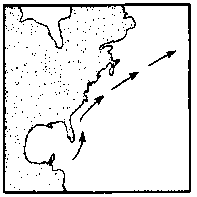 ____	27.	What is the name of the current in the illustration above?____	28.	Which of the following is NOT true?Examine the map below and answer the question that follows.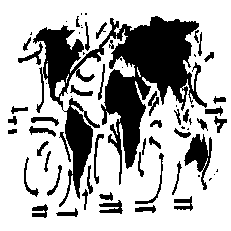 ____	29.	Which statement does NOT correctly describe surface currents?____	30.	Which of the following is a biome of a major climate zone?____	31.	Which of the following is NOT a major climate zone?Below is an illustration in which the Earth has been divided into the major climate zones. Examine the illustration and answer the questions that follow.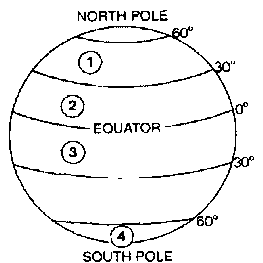 ____	32.	Which of the following is a climate zone at 3?____	33.	Which of the following is a climate zone at 1?____	34.	Which of the following is a climate zone at 4?____	35.	Climate zones are determined by____	36.	Biomes are determined by____	37.	Which biome is NOT in the temperate zone?____	38.	Which biome is in the polar zone?____	39.	Which of the following is a succulent plant?____	40.	The seeds of some savanna plants require ____ to grow.____	41.	In which biome would you expect to find a kangaroo rat?____	42.	Prairies, steppes, and pampas are all local names of ____	43.	Most of the ____ have been plowed to make room for croplands.____	44.	Which biome tends to be very hot in the daytime and very cold at night?____	45.	The ____ is the biome that provides most of the wood for paper.____	46.	A large city that is 2ºC warmer than the surrounding rural areas is an example of a____	47.	Which biome has the most fertile soil?____	48.	In which biome would you most likely find monkeys, lemurs, and jaguars?____	49.	During a glacial period, large amounts of ocean water ____	50.	During an interglacial period, large amounts of ocean water ____	51.	Milutin Milankovitch, a Yugoslavian scientist, suggested that over a period of 100,000 years the shape of Earth's orbit changes. This would cause____	52.	Milutin Milankovitch suggested that the tilt of the Earth varies between 21.8º and 24.4º. When the tilt is at ____	53.	How do volcanic eruptions, specifically the worldwide spread of volcanic ash during an eruption, affect global climate?____	54.	Evidence suggests that one reason Earth's climate has changed might be because all continents were once____	55.	One theory suggests that all of the continents were once a giant landmass called____	56.	Which gas is thought to contribute to global warming?____	57.	One likely consequence of global warming would be____	58.	Where would the weather most likely be warm on December 25th?____	59.	In Africa, the Sahara desert is near the west coast of the continent. Why, when it is so near to the ocean, does it NOT receive much precipitation?____	60.	As air is forced up over a mountain, it____	61.	After air crosses a mountain, it sinks and____	62.	People who live in coastal communities know that within a few blocks of the ocean the temperature can be cooler than further inland. This is because of____	63.	In which biome would you most likely find giraffes?____	64.	In which climate zone is most of Africa located?____	65.	In which climate zone is most of North America located?____	66.	Which biome makes up most of Africa?____	67.	Which biome makes up most of Canada?____	68.	The world's grasslands once covered about 42 percent of Earth's total land surface. Today, they occupy only about 12 percent. What percentage of Earth's grasslands do we have left?____	69.	The Great Basin Desert is in a ____ of the Sierra Nevada.____	70.	Plants are important to the atmosphere of Earth because they use ____ to make food.CompletionComplete each sentence or statement.	71.	____________________ is the condition of the atmosphere in a certain area over a long period of time. (Weather or Climate)	72.	____________________ is the distance north and south from the equator measured in degrees. (Longitude or Latitude)	73.	Savannas are grasslands located in the ____________________ zone between 23.5º north latitude and 23.5º south latitude. (temperate or tropical)	74.	Trees that lose their leaves are found in a(n) ____________________ forest. (deciduous or evergreen)	75.	Frozen land in the polar zone is most often found in a ____________________. (taiga or tundra)	76.	A rise in global temperatures due to an increase in carbon dioxide is called ____________________. (global warming or the greenhouse effect)	77.	The day-to-day changes in temperature and precipitation define an area's ____________________. (weather or climate)	78.	The equator and the lines running parallel to it are lines of____________________. (latitude or elevation)	79.	Large grazing animals, including bison, live in the ____________________ grasslands of North America. (tropical or temperate)	80.	____________________ have brightly colored leaves in autumn. (Deciduous trees or Evergreens)	81.	____________________ blow mainly from one direction and affect the amount of precipitation a region receives. (Surface currents or Prevailing winds)	82.	When warm air cools, it loses the ability to hold water vapor, which results in ____________________.	83.	____________________ is the height of surface landforms above sea level.	84.	____________________ currents are streamlike movements of water that occur at or near the surface of the ocean.	85.	A ____________________ is a large region characterized by a specific type of climate and the plants and animals that live there.	86.	The ____________________ zone is the warm zone located around the equator.	87.	The ____________________ zone is the climate zone between the Tropics and the polar zone.	88.	The ____________________ zone includes the northernmost and southernmost climate zones.	89.	____________________ are trees that keep their leaves year-round.	90.	A permanently frozen layer of soil beneath thawed soil is called ____________________.	91.	Evergreen needle-leaved trees, such as pine, spruce, and fir trees, are called ____________________.	92.	Small regions with unique climatic characteristics are called ____________________.	93.	A period in which ice collects in high latitudes and moves toward lower latitudes is called a(n) ____________________.	94.	The period during an ice age in which enormous sheets of ice advance, getting bigger and covering a large area is called a ____________________ period.	95.	The period during an ice age in which ice begins to melt is called a(n) ____________________ period.	96.	The ____________________ theory suggests that changes in the Earth's orbit and in the tilt of the Earth's axis cause ice ages.	97.	The _________________________ is the Earth's natural heating process, in which gases in the atmosphere trap heat.	98.	____________________ is the process of clearing forests.Short Answer	99.	What is the difference between weather and climate?	100.	How do mountains affect climate?	101.	Describe how air temperature is affected by ocean currents.	102.	How would seasons be different if the Earth did not tilt on its axis?	103.	What are the soil characteristics of a tropical rain forest?	104.	In what way has savanna vegetation adapted to fire?	105.	How do each of the tropical biomes differ?	106.	Describe how tropical deserts and temperate deserts differ.	107.	List and describe the three major climate zones.	108.	Rank each biome according to how suitable it would be for growing crops. Explain your reasoning.	109.	a.	How has the Earth's climate changed over time? b.	What might have caused these changes?	110.	Explain how the greenhouse effect warms the Earth.	111.	What are two ways that humans contribute to the increase in carbon dioxide levels in the atmosphere?	112.	How will the warming of the Earth affect agriculture in different parts of the world?	113.	Why are the poles colder than the equator?	114.	Is precipitation more likely to occur when the prevailing winds are formed from warm air or when they are formed from cold air?	115.	Why are temperatures milder in Iceland than in Greenland?	116.	Explain why the climate differs on opposite sides of a mountain range.	117.	Can a climate zone contain more than one biome?	118.	What is a microclimate?	119.	Why does the sea level fall during glacial periods?	120.	How might a major volcanic eruption have brought about an ice age?	121.	How might global warming affect coastal areas?	122.	Why do higher latitudes receive less solar radiation than lower latitudes?	123.	How does wind influence precipitation patterns?	124.	Give an example of a microclimate. What causes the unique temperature and precipitation characteristics of this area?	125.	How have desert plants and animals adapted to this biome?	126.	How are tundra and deserts similar?	127.	Use the following terms to create a concept map: climate, global warming, deforestation, greenhouse effect, flooding.	128.	Explain how ocean surface currents are responsible for milder climates.	129.	In your own words, explain how a change in the Earth's orbit can affect the Earth's climates as proposed by Milutin Milankovitch.	130.	Explain why the climate differs drastically on each side of the Rocky Mountains.	131.	What are some steps you and your family can take to reduce the amount of carbon dioxide that is released into the atmosphere?	132.	If the air temperature near the shore of a lake measures 24ºC, and if the temperature increases by 0.05ºC every 10 m traveled away from the lake, what would the air temperature be 1 km from the lake?The following illustration shows Earth's orbit around the sun.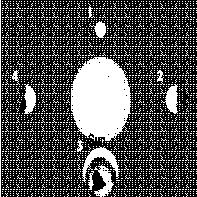 	133.	At which position 1, 2, 3, or 4 is it spring in the Southern Hemisphere?	134.	At which position does the South Pole receive almost 24 hours of daylight?	135.	Explain what is happening in each climate zone in both the Northern Hemisphere and Southern Hemisphere at position 4.	136.	What are the three major climate zones?	137.	The British Isles are approximately 2º farther north than Maine, yet Maine has a colder climate. Explain why the temperatures in the British Isles might be warmer than expected.	138.	Death Valley has an average annual temperature of about 24ºC (76ºF), but its climate is not pleasant. Explain how this average can be misleading.	139.	The sun rose at 6:57 A.M. and set at 5:39 P.M. one day in a coastal city. How many hours and minutes of daylight did the city have that day? Show your work.Below are climatograms of two different areas.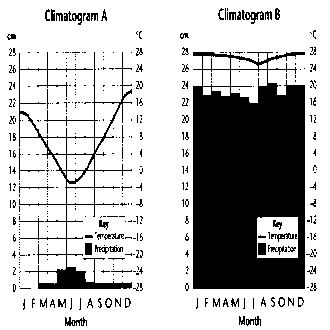 	140.	Identify the biome in which each climate can be found.	141.	How can you tell if the region represented in a climatogram is in the Northern Hemisphere, the Southern Hemisphere, or near the equator? Use the climatograms above as examples.	142.	Use the following terms to complete the concept map below: carbon dioxide, polar regions, greenhouse gases, interglacial periods, burning fossil fuels, glacial periods, deforestation.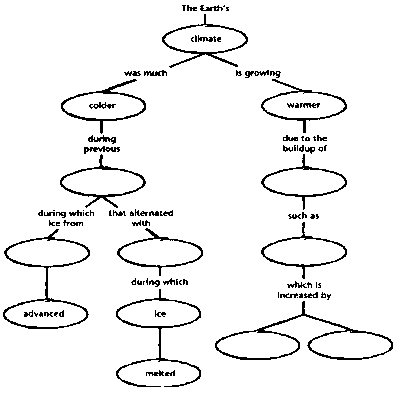 a.global warmingc.a rain shadow.b.different seasons.d.the greenhouse effect.a.latitudec.forestsb.mountainsd.glaciers.a.latitudec.mountainsb.wind patternsd.ocean currentsa.tropicalc.temperateb.polard.tundraa.rain forestc.chaparralb.savannad.deserta.rain forestc.grasslandb.temperate forestd.tundraa.the Milankovich theoryc.plate tectonicsb.volcanic eruptionsd.the greenhouse effecta.wind patternsc.ocean surface currentsb.deforestationd.microclimatesa.warm grasslands.c.polar icecaps.b.warm tropical seas.d.mountainous regions.a.taigac.tropical rain forestb.tundrad.chaparrala.using aerosol hairsprayb.mowing grasslands for cattle feedc.burning fossil fuels for transportationd.planting deciduous forests for building materialsa.the gravitational pull of the moon.c.sunspots.b.centripetal force.d.the tilt of the Earth's axis.a.0º.c.90º.b.45º.d.180º.a.0º.c.90º.b.45º.d.180º.a.90º angle spreading the amount of solar energy over a large area.b.90º angle concentrating the amount of solar energy onto a small area.c.lesser angle concentrating the amount of solar energy onto a small area.d.lesser angle spreading the amount of solar energy over a large area.a.90º angle spreading the amount of solar energy over a large area.b.90º angle concentrating the amount of solar energy onto a small area.c.lesser angle concentrating the amount of solar energy onto a small area.d.lesser angle spreading the amount of solar energy over a large area.a.summer.c.fall.b.winter.d.spring.a.summer.c.fall.b.spring.d.winter.a.lower temperatures and shorter days.c.higher temperatures and longer days.b.lower temperatures and longer days.d.higher temperatures and shorter days.a.less dense, it tends to rise.c.more dense, it tends to rise.b.less dense, it tends to sink.d.more dense, it tends to sink.a.be dry.c.produce sleet.b.produce rain.d.produce snow.a.its latitude.c.its elevation.b.surface currents.d.wind patterns.a.more dense and temperature decreases.b.less dense and temperature decreases.c.less dense and temperature increases.d.more dense and temperature increases.a.and the land on the other side will be dry.b.and the land on the other side will be green and lush.c.will be dry and the land on the other side will be green and lush.d.will be green and lush and the land on the other side will be dry.a.tundra.c.rain shadow.b.taiga.d.polar zone.a.elevationc.latitudeb.surface currentsd.precipitationa.Labrador Currentc.Gulf Streamb.North Atlantic Driftd.North Equatorial Currenta.The Gulf Stream is a warm current.b.Continental land masses act as barriers to surface currents.c.Continental land masses act as barriers to prevailing winds.d.The surface temperature of water affects the temperature of the air above it.a.Surface currents along the Antarctic move eastward.b.Surface currents are so short that they do not affect global climates.c.Surface currents in the Southern Hemisphere move counterclockwise.d.Surface currents in the Northern Hemisphere move clockwise.a.tundrac.polarb.tropicald.temperatea.polarc.antarcticb.tropicald.temperatea.polarc.antarcticb.tropicald.temperatea.polarc.antarcticb.tropicald.temperatea.polarc.antarcticb.tropicald.temperatea.geography.c.temperature ranges.b.precipitation amounts.d.Both (a) and (b)a.geography.c.temperature ranges.b.precipitation amounts.d.All of the abovea.taigac.forestb.desertd.chaparrala.forestc.chaparralb.tundrad.grasslandsa.cactusc.herbb.fernd.thorny shruba.no waterc.fireb.fertilizerd.darknessa.tundrac.chaparralb.taigad.tropical deserta.tropical savannas.c.tundras.b.temperate grasslands.d.tropical deserts.a.chaparralsc.tropical savannasb.temperate grasslandsd.temperate forestsa.tundrac.tropical rain forestb.tropical desertd.temperate deserta.tundrac.taigab.tropical rain forestd.chaparrala.climate zone.c.biome.b.microclimate.d.tropical zone.a.tropical rain forestc.tundrab.tropical savannad.temperate grasslanda.tropical rain forestc.chaparralb.tropical savannad.temperate foresta.freeze and the sea levels drop.c.melt and the sea levels drop.b.freeze and the sea levels rise.d.melt and the sea levels rise.a.freeze and the sea levels drop.c.melt and the sea levels drop.b.freeze and the sea levels rise.d.melt and the sea levels rise.a.hotter summers and colder winters when the orbit is circular.b.hotter summers and colder winters when the orbit is elliptical.c.cooler summers and warmer winters when the orbit is elliptical.d.hotter summers and colder winters when the orbit is circular.a.24.4º, the poles receive more solar energy.b.24.4º, the poles receive less solar energy.c.21.8º, the poles receive more solar energy.d.Both (a) and (c)a.Volcanic ash absorbs the sun's rays, causing cooler temperatures.b.Volcanic ash intensifies the sun's rays like a magnifying glass, warming the Earth.c.Volcanic ash reflects the sun's rays, causing cooler temperatures.d.Volcanic ash affects only the local climate by destroying everything.a.near the South Pole.b.near the North Pole.c.near the equator.d.split into two groups, one at each pole.a.Pangaea.c.Laurasia.b.Panthalassa.d.Gondwana.a.nitrogenc.oxygenb.carbon monoxided.carbon dioxidea.earthquakes.c.flooding.b.volcanic eruptions.d.tornadoes.a.Alaskac.Englandb.Australiad.Canadaa.Surface currents cause it to be too hot.b.Prevailing winds flow from west to east.c.Prevailing winds flow from east to west.d.Its elevation is too high above sea level.a.cools and releases moisture.c.warms and releases moisture.b.cools and absorbs moisture.d.warms and absorbs moisture.a.cools, releasing moisture.c.warms, releasing moisture.b.cools, absorbing moisture.d.warms, absorbing moisture.a.altitude.c.elevation.b.surface currents.d.latitude.a.temperate grasslandsc.tundrasb.tropical savannasd.tropical desertsa.tropicalc.polarb.temperated.antarctica.tropicalc.polarb.temperated.antarctica.tropical desertc.chaparralb.tropical rain forestd.tropical savannaa.taigac.chaparralb.tundrad.temperate foresta.12 percentc.42 percentb.29 percentd.54 percenta.microclimatec.rain shadowb.polar zoned.tropical zonea.nitrogenc.oxygenb.carbon monoxided.carbon dioxide